Dietary Guidelines and My PlatesGo to – www.choosemyplate.gov 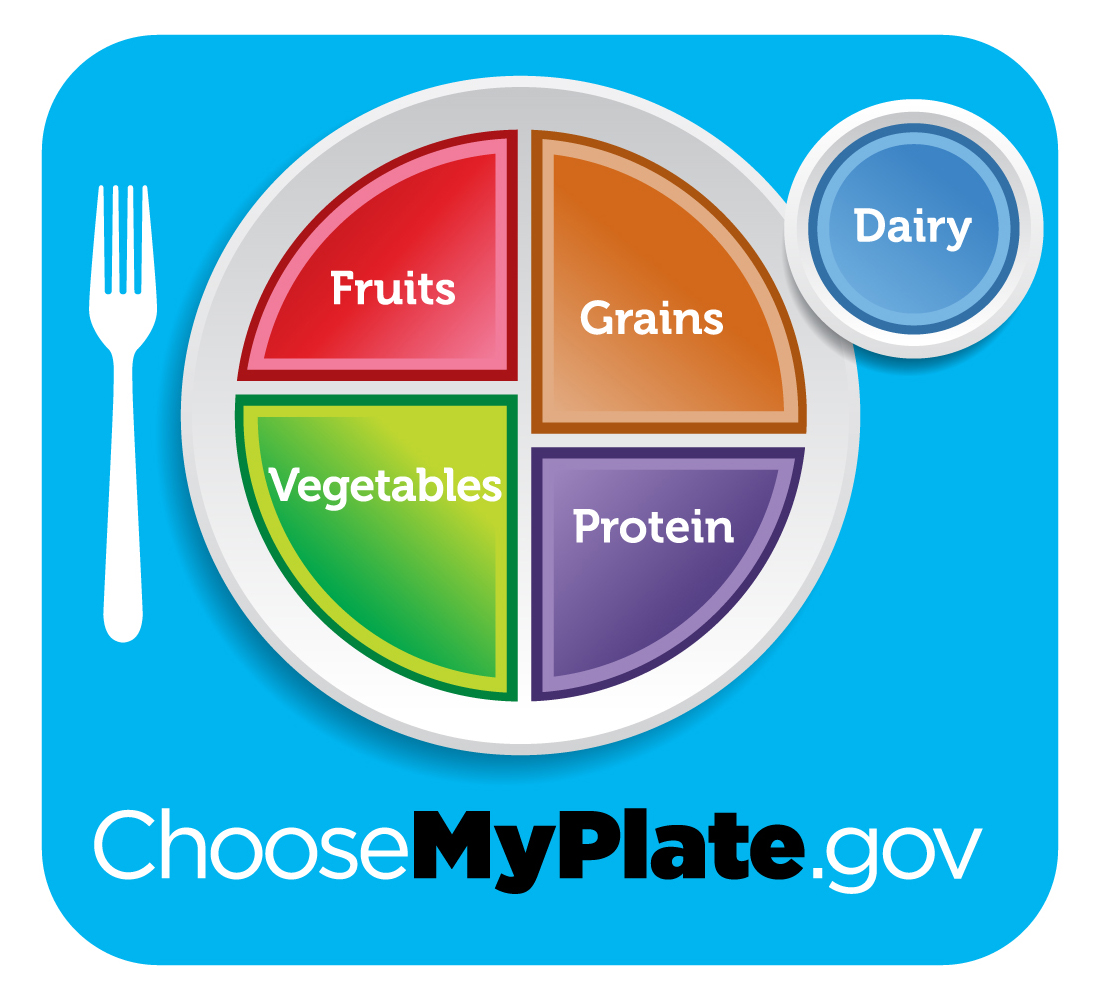 Bread, Cereal, Rice and Pasta - GRAINSthis group includes all kinds of grain productsthey supply complex carbohydrates, fiber, B-vitamins and incomplete proteinsgrains - should be largest portion of your dietserving size examples include - 1 slice bread, 1 oz. cereal, (dry cereal varies by volume; 1 oz. can vary from 1/2 cup to 1 cup); 1/2 cup cooked cereal, rice, or pasta; a typical bagel would be 2 - 3 servingsmost teenage boys need (11 servings) and most teenage girls (9 servings)to get adequate fiber choose as many whole grain foods as possibleVegetablesvegetables provide fiber, complex carbohydrates and are low in fatvegetables supply vitamins A, C, and Kdifferent vegetables provide different nutrients; select a variety of different types of vegetablesit is recommended daily servings including dark green and yellow/orange vegetables  serving size examples include - 1 cup raw leafy vegetables, 1/2 cup cooked or chopped raw, 3/4 cup vegetable juiceFruitsfruits contain - complex carbohydrates, are low in fat and sodium, high in fibermany fruits are high in vitamin C and potassiumbe sure to have at least one serving from fruits rich in vitamin C - such as citrus fruits, melons, and berrieseat fresh fruits often for the fiber they provide; edible skins are good sources of fiberselect canned or frozen fruits without added sugarserving size examples include - 1 medium fruit; apple, banana, or orange, 1/2 cup chopped, cooked or canned fruit; 3/4 cup fruit juice - only count 100% fruit juice as a serving of fruit; fruit beverages and fruit drinks contain less than 10% juiceMilk, Yogurt and Cheese - DAIRYyouth up to age 24, pregnant and breast feeding women should consume 4 servings dailymilk group foods are high in complete proteins, usually fortified with vitamins A & Dmilk products are excellent sources of calcium, phosphorus, and riboflavinlow fat choices include skim milk, nonfat yogurt, low-fat cheeses, etc.these foods are critical for maintaining and growing healthy teeth and bonesthere foods along with weight bearing exercise are essential for maintaining bone densityice cream and cheese are higher in fat than some other dairy selections; skim milk is non fatserving size examples include - 1 cup milk or yogurt, 1 1/2  oz. natural cheese, 2 oz. processed cheesesMeat, Poultry, Fish, Dry Beans, Eggs and nuts - MEATSthese foods provide an important source of complete proteins, B vitamins and minerals, including ironselect lean meats, fish, and poultry without skin to reduce fatdry beans, split peas, refried beans, pork and beans, chili, and lentils are high in fibernuts are a higher fat protein sourceserving size examples include - 2 - 3 oz. of cooked lean meat, poultry or fish or about the size of a deck of cards; 1 serving is also equivalent to:  1/2 cup cooked dry beans, one egg or 2 Tbs. peanut butter       1 egg, 2 Tbs. peanut butter and a 3 oz. serving of chicken would be       equal to 3 servingsNutrients Study SheetCarbohydratesprimary function - provide energycarbohydrates have 4 calories per gramsimple and complex carbohydratessimple carbohydrates - are also called sugarscomplex carbohydrates - are also known as starchescarbohydrates - good sources include whole grains, cereal products, dried beans, rice, pastaProteinsprimary function - builds and repairs body tissueslack of protein - stunts growth and slows healingkwashiorkor – disease caused by the lack of protein in a dietenergy source is 4 calories per gramcomplete and incomplete proteins22 amino acids - the building blocks of protein9 of the 22 essential - the body can’t manufacture them from other amino acidscomplete proteins contain all 9 of the essential amino acids; come from animal sourcesamino acids - basic structural unit of proteinincomplete proteins come from plant sources; can be combined to create a complete protein; i. e. rice and beans, peanut butter with whole wheat breadmeat contains the essential amino acids, protein, and irontofu from soybeans is the only complete protein from a plant sourceFatsfunction - carrier of vitamins A, D, E, and K; reserve supply of energy; adds flavor in food;  satisfies hunger creating satiety as it remains in the stomach longer; protects internal organs from shock and injury; insulates the body from shock and temperature changesconcentrated source of calories; 9 calories per gram66 grams - recommended maximum number of grams of fat for a 2000 calorie diet; no more than 30% of total calories; no more than 10% of total fat (22 grams) come from saturated fat; 20% (44 grams) should be from monounsaturated and polyunsaturated fat sourceshigh fat diets are linked to heart disease, obesity, and cardiovascular related problems cholesterolCholesterol is essential for many body processes; cholesterol produces hormones and bile acids; it is found in animal tissues, but is never present in plantsbody has HDL (good) cholesterol and LDL (bad) cholesterolhigh levels of LDL cholesterol is one factor related to heart disease and obesitybody manufactures cholesterol in the liverFor individuals without any risk factors, the National Cholesterol Education Program recommends the following goals:  less than 200 mg/dl for total cholesterol, less than 130 mg/dl for LDL, and greater than 35 mg/dl for HDL.The average American consumes about 350-450 mg. of cholesterol every day with fat being about 35-40 percent of total caloric intake.  Recommended consumption levels are less than 300 mg. of cholesterol with fat being 30 percent of total calories.There are several controllable factors that can influence cholesterol levels, exercising more can decrease the LDL levels while increasing HDL levels.  The best type of exercise of lowering cholesterol is aerobic exercise.  Other factors to consider include weight control and diet.saturated, mono-unsaturated and poly-unsaturated fatssaturated fats come from animal sources and are solid at room temperaturesaturated fats raise the LDL and HDL levels of cholesterol in the bloodexamples include - meat, poultry skin, whole milk, tropical oils, butter, shortening, lardmonounsaturated fats lower LDL and raise HDL levels of cholesterol in the bloodexamples include - olive oil, olives, avocados, peanuts, canola oilpolyunsaturated fatty acids - lowers both the LDL and HDL cholesterol levels in the bloodexamples include - corn oil, soybean and safflower oilFiberNational Cancer Institute recommends 20 - 35 grams of fiber in the dietfiber - roughage, attracts water to our intestines, moves food through the intestines fasterfiber helps to keep bowel movements soft in form; reduces problems related to constipationcellulose - is nondigestible fiberexamples of foods high in fiber - fruits, vegetables, whole grains, legumes, bran cereals, dry beans, split peas, lentilsneed to drink plenty of liquids; otherwise fiber can slow down or even block bowel functionadd fiber to a recipe - bananas, raisins, berries, and replacing part of flour with whole wheat flourfiber reduces the risks of diverticulosis, colon and rectal cancerWaterwater carries vitamin C and B complex vitamins in the body; carries waste products through the body; regulates body temperature through perspirationwater - most important of all the essential nutrientsbody can’t survive long without waterdehydration occurs from lack of waterwater is contained in most foodsprevent dehydration - drink water and other fluids frequently - don’t wait to be thirsty (thirst is an indication of dehydration)8 - 8 oz. glasses of water are recommended dailyurine should be a pale yellow color (color of lemonade); darker urine is one indication of dehydrationVitaminsvitamins assist in the biochemical reactions related to the metabolic processvitamins A, C and E are antioxidants; antioxidants are substances that react with oxygen to protect other substances from harmful effects of oxygen exposureA - enhance hair, skin, and visionnight blindnessB - complex (thiamin, riboflavin, niacin, folate (also called folacin in the past; folic acid is the synthetic form of this vitamin nutrient supplements and fortified foods) B-6, B-12 - impact on the nervous system and releases energy from fats, carbohydrates, and proteinsWomen of childbearing age who have inadequate folate intakes are more likely to give birth to babies with neural tube damage. This damage affects the brain and spinal cord and can cause mental retardation, paralysis and premature death.  Research confirms that folic acid reduces the risk of neural tube damage and is recommended to have 400 micrograms daily.thiamin (B1) - beribeririboflavin (B2) - cheilosisniacin - pellagraC - helps to form collagen which holds the cells together, aids in healing; antioxidant (antioxidants bind oxygen reducing the amount of oxygen available to damage other molecules)chemical name - ascorbic acid - scurvyD - manufactured by the body with exposure to sunlight; works with minerals to build, maintain healthy bones and teeth; usually added to milk productssunshine vitamin - ricketsE - is an antioxidantmiracle drugK - helps blood to clotwater soluble: C, B-complexcannot be stored in the body, must be consumed dailywater-soluble vitamins - C and B groupfat soluble:  A, D, E, Kexcessive consumption of fat soluble vitamins can be harmful and lead to toxicityfat soluble vitamins - A, D, E, Kfunctions and food sourcesrefer to handoutsMineralsmost minerals become part of the body, i.e. bones and teethothers are used to make substances that the body needsusually needed in tiny amounts, but are critical to healthMacro Minerals - calcium, phosphorus, magnesiummacro minerals are those minerals in greater quantity in the bodycalcium - osteoporosis - bones gradually lose their minerals becoming weak and fragileElectrolytes - sodium, potassium, chlorideelectrolytes - help maintain the fluid balance in the body, help maintain the heartbeat, help muscle and nerve actionelectrolytes easily become imbalanced in cases of dehydration, illness, and diarrheaTrace minerals include:  iron, iodine, zinc, fluorine (fluoride), etc.trace minerals are those minerals needed in lower quantities in the body; they are just as important as the macro minerals in functioniron - anemia - low red cell formation; low blood countiodine - goiterfluorine - teeth carriesFunctions and food sourcesrefer to handoutsCommon Mineral Deficiencies in the UScalcium - osteoporosis - bones gradually lost their minerals becoming weak and fragile; good sources are in dairy products, select low-fat optionsiron - anemia, low red cell formation; low blood count; animal products provide excellent sources of iron, select lean types/cuts